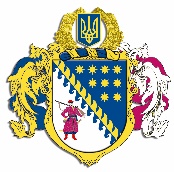 ДНІПРОПЕТРОВСЬКА ОБЛАСНА РАДАVІIІ СКЛИКАННЯПостійна комісія обласної ради з питань науки, освіти, соціальної політики та праціпросп. О. Поля, 2, кімн. 320, м. Дніпро, 49004, тел. (097) 037 02 86,e-mail: pdk.osvita@gmail.comВИСНОВКИ ТА РЕКОМЕНДАЦІЇ № 3.3./2225 серпня 2023 року 11.00 годЗаслухавши та обговоривши інформацію директора комунального закладу освіти „Дніпропетровський навчально-реабілітаційний центр №1” Дніпропетровської обласної ради” Шум О.А. стосовно Стратегії розвитку вищезазначеного закладу, постійна комісія вирішила:1. Інформацію директора комунального закладу освіти „Дніпропетровський навчально-реабілітаційний центр №1” Дніпропетровської обласної ради” Шум О.А. про Стратегію розвитку закладу взяти до відома.2. Схвалити Стратегію розвитку комунального закладу освіти „Дніпропетровський навчально-реабілітаційний центр №1” Дніпропетровської обласної ради” (Шум О. А.) та рекомендувати голові обласної ради затвердити її.3. Рекомендувати комунальному закладові освіти „Дніпропетровський навчально-реабілітаційний центр №1” Дніпропетровської обласної ради” 
(Шум О. А.):3.1. Забезпечити неухильне дотримання положень Санітарного регламенту для закладів загальної середньої освіти, створення належних умов навчання і проживання учнів, дотримання вимог протипожежної безпеки, організацію харчування здобувачів освіти у порядку та відповідно до вимог, визначених Кабінетом Міністрів України, здійснення постійного контролю за якістю харчування та безпечністю харчових продуктів.3.2. Вжити заходів та тримати на постійному контролі питання створення у закладі безпечного освітнього середовища, вільного від насильства та булінгу (цькування), розробки та оприлюднення відповідних планів, організації просвітницьких заходів, здійснення моніторингу динаміки булінгу (цькування) шляхом проведення психологічних тестувань, анонімних опитувань тощо з метою своєчасного виявлення фактів та проблемних питань у частині запобігання і протидії булінгу (цькуванню) учасників освітнього процесу.	Голова постійної комісії					     А.О. КОЛОМОЄЦЬ